Risk Assessment: Training at Warden Park Academy(Revised May 20)Introduction and ScopeThis document has been prepared in accordance with the UK Athletics (UKA) approved code of practice for the safe conduct of track and field eventsIt covers the training evenings held by Haywards Heath Harriers (the Club), during the period between September and April, at or commencing from, the Sports Halls, Warden Park Academy, Haywards Heath. Training sessions are between 17.00 and 21.00 hrs (Juniors 17.00 – 19.00 hrs) on Tuesday evenings.The facilities used by “the club” are part of the academies premises and are purpose building sports halls. A number of gymnasiums are available for use by the club, all of which are purpose built and have painted, solid or wooden floors. In addition, areas outside the sports halls but within the campus are available for use. Athletes will also, under supervision if required, train off the site.In the context of this document the term “Coach” refers to the actual person qualified as a coach and in charge of or organising a training session and persons who act as assistants / helpers and have specific responsibilities during a training session. “Group leader” refers to any person who is actively leading a group of athletes.2.	Juniors and IntermediatesJuniors are defined for the purpose of this document as those “youngsters” who train during the 17:00 to 19:00 time period in the sports hall or outside either within the Academy campus or in public places (Junior Ennis 17.00 – 18.00 hrs and Junior Farah 18.00 – 19.00 hrs)Intermediates are defined for the purpose of this document as those “youngsters” who train between 19.00 hrs to 20.15 hrs. This group may train as a separate section or if appropriate, with the Senior group of athletes.The recommended minimum requirements for this training session are:a)	A qualified grade 2, or above, coach shall be presentb)	All junior and intermediate athletes are required to sign in a registration book on arrival and be signed out prior to departure by the responsible adult collecting themc)	A ratio of 1 coach or assistant per 12 juniord)	Athletes shall be a minimum of 9 years of agee)	There shall be a suitable club First Aid kit available3.	Risk AssessmentGeneral Assessment4.	Indoor trainingThis refers to the training carried out in the sports hall during the 17:15 to 21:00 hrs on Tuesday evenings. This covers the warm up / stretching regime, indoor training session, including use of equipment and implements and circuit training.5.	Outdoor TrainingThis refers to the instances where groups of athletes are taken, or sent out to areas within the campus, onto the public highway or spaces for training purposes.6.	Premises evacuationIn the event that the Sports Hall must be evacuated, Coaches and assistants will escort junior members from the building, via the most appropriate exit point, and if safe to do so, collect and take attendance sheets.Fire assembly point will be outside main reception.Senior and intermediate members must make their own way to the assembly point and remain there.They must not leave the campus until all persons have been accounted for.7.	Equipment StoreThe equipment store is a large wooden shed, situated outside the main building. Lighting in the area is general good. There is limited visibility within the shed during dark evenings.Equipment is stored within the shed either on racking or on the floor.Heavy items must be stored either low on the racking or on the floor.When removing equipment, where possible it should be replaced in its original position and stacked the same.The shed must remain secure at all times, using the padlock and / or door bolt.Junior members must not have unsupervised access to the shed.Intermediates members may have access subject to a coach’s approval.8.     Athletes ResponsibilityThis section describes the responsibilities of the athletes and how they are expected to behave if they are to become and remain members of the club. This recognises the fact that while officers of the club and coaches have a duty to carry out certain functions in the interest of safety they cannot stand next to each and every athlete and control their actions on an individual basis.i.	Specific requirements for Junior and Intermediate Athletesa)	Athletes must ensure that they or responsible adult, signs them in on arrival at the            training session.Athletes must wait until the responsible adult whom they know and expect arrives to collect them, and sign them out, at the end of the session.Athletes who are not being collected but will make their own way home must advise the coach of this on arrival. The coach may make a judgement as to whether this is acceptable depending the on the pertinent circumstances.ii.	All AthletesAthletes must listen carefully to the instructions of the coaches so that they understand the location, requirements and purpose of the training session.Athletes must obey the instructions of the coach and coaching assistants.Athletes shall not misuse/abuse the facilities and equipment and/or use them in a manner that may lead to an accident to themselves or another athlete or coach.Athletes who disobey instructions or behave in a manner likely to lead to an accident can expect to be disciplined by the coach and may face disciplinary action, including expulsion, from the club.Athletes must ensure that they wear appropriate clothing for the training session and bring with them sufficient and appropriate drink for the session.Athletes will be personally responsible for ensuring that they are wearing sufficient and appropriate light/bright clothing and/or fluorescent/reflective running bibs etc. for the outdoor training session when in dark or poor weather conditions.Athletes shall advise the coach on arrival of any injury or illness that they have, any other sport/training they have already participated in that day (or anything other activity) that may affect their ability to participate in the training session.  The athlete shall accept responsibility for any subsequent problems that may ensue if they decide to participate in the training session. A coach retains the right to refuse to accept the athlete for training if they have concerns regarding the athlete.Athlete or a responsible adult (where appropriate) must ensure Emergency Contact forms are updated with any relevant details as soon as possible.Athletes shall behave and train in a safe manner, both for themselves and the athletes around them, observing the Highway Code, local bylaws etc. as may be appropriate to the location and nature of training session.Athletes shall be personally responsible for informing the coach of any injury, illness or other condition which may affect their ability to participate in the training session. The athlete shall accept responsibility for any subsequent problems that may ensue if they decide to participate in the training session. 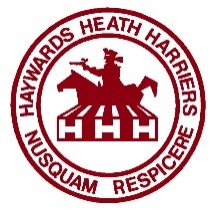 Haywards Heath HarriersHazardWho/How affectedControl MeasuresChild Safety(Juniors and Intermediates)Athletes CoachesSports Complex is large, multi-floored building with various access points.Academy employees within area at times.Academy students and adults haveunrestricted access to complexAthletes instructed to remain within training venue.Instructed not to go to other parts of buildingMain door to be kept secureAthletes to inform Coach or Assistant if leaving area.Responsibilities:1 – 4: Coaches and AssistantsFloor areaAthletes, CoachesFloor is dirty and dusty/ risk of slipping and fallingEnsure floor is not wet from water bottles or shoes (adverse weather)Inspect floor, clean if possible. Warn athletes of danger / change training session, if necessaryResponsibilities:1:  Coach in chargeFloor areaAthletes, Coaches, Parents / CarersFloor is newly polished/ risk of slipping and trips.Inspect floor, warn athletes of danger / change training session if necessaryResponsibilities:1   Coach in chargeEquipment in hall areaAthletes, Coaches, Parents / CarersEquipment, e.g. benches, mats, have been left in hall area/ risk of accident from running and hitting equipment or playing around with equipmentEquipment not fit o purpose causing injuryCheck state of hall on arrival, clear away unwanted equipmentCheck for damage / unsuitability of equipmentResponsibilities:1 & 2:   Coach in chargeHazardWho/How affectedControl MeasuresClothingAthletesAthletes wearing inadequate and appropriate clothing for training purposes.Observe all athletes on arrival, speak to athlete if clothing is inadequate / inappropriateResponsibilities: 1:   Coach in chargeDrink / HydrationAthletesAthlete at risk of dehydration due to not having brought suitable drink to trainingObserve all athletes on arrival, speak to athlete/ parents if they have no drink or it is not suitable/refuse to accept for training if seriously inadequateResponsibilities:1:   Coach in charge Previous injury/illnessAthletesAthlete has an existing injury or illness which may affect their ability to train/performAthletes/parents must be regularly reminded of the need to advise the coach of any injury or illness and not to bring the athlete to training if serious or contagiousResponsibilities:1:   Coach in chargePlyometricsAthletesAthletes receive impact injuries from landing or other injuries from improper actionEnsure suitable landing mats/beds to provide a safe landingInstruct and observe athletes in correct action in plyometric exercises. Highlight incorrect action where necessaryResponsibilities:1 & 2:   Coach taking sessionStorage of equipmentCoaches, AthletesEquipment is stored in a dedicated shed outside sports halls.Risk of equipment falling on persons removing / storing kit.Ensure kit is properly stored and safe.No younger members to access storeEnsure sufficient people present to assistResponsible.1-3. All persons accessing storeUse of equipmentAthletesAthletes receive injuries as a result of improper use of equipmentEquipment unsuitable for exercise/ broken / incorrectly set upAthlete using equipment without permissionInstruct and observe athletes in correct use of equipment. Highlight incorrect use where necessaryInspect equipment and ensure it is in good condition, appropriate to the exercise and set up correctlyEnsure athletesResponsibilities:1 & 2:   Coach taking sessionJumps - generalAthletesImproper/broken/incorrectly set up equipmentInspect equipment and ensure it is in good condition, appropriate to the event and set up correctlyResponsibilities:1:   Coach taking jumps sessionJumps – injuriesAthletesAthletes receive impact injuries from landing at end of jumpEnsure sufficient landing mats/beds to provide a safe landing, including risk of hitting a wall if landing area is against the wallResponsibilities:1:   Coach taking jumps sessionRunning – slipping and falling overAthletes, Coaches & Parents / CarersAthlete is running ‘out of control’Athlete is making dangerously sharp turnsAthlete must be brought under controlAthlete must be instructed to take care in turning. Session may need to be modified if it is the causeResponsibilities:1 & 2:   Coach in chargeRunning – collision with object or another runnerAthletes, Coaches Athlete is running ‘out of control’Athlete is wandering into equipment, across other athletes path, into oncoming athletesAthlete must be brought under controlAthlete must be instructed to take care, Session may need to be modified if it is the causeResponsibilities:1 & 2:   Coach in chargeThrows - generalAthletes, CoachesDangers of throwing implements in and around other athletesAll throws sessions must begin with a safety briefingResponsibilities:1:   Coach taking throws sessionThrows – hitting another athleteAthletes, CoachesAthletes throw lands outside area.Athlete is throwing when other athletes are in front/in landing areaAthlete must be instructed to throw accurately or be stopped from throwingAthlete must be warned not to throw when other athletes are in front/in landing area and other athletes advised to clear area if necessaryResponsibilities:1, 2 & 3:   Coach in chargeCircuit TrainingAthletes, CoachesAthletes unclear as to the exercises presented and how they should be carried out correctly and safely risking injury Demonstrate each exercise and how to do it correctly prior to starting the first circuitObserve athletes in training and advise/correct any who are carrying out an exercise incorrectlyResponsibilities:1 & 2:   Coach in charge and any coach assistingDisciplineAthletes, CoachesAthletes misbehaving in a manner likely to cause an accident1. Caution athlete accordingly and bring under control. ‘ench’ athletes who refuse to obey instructions and advise parentsResponsibilities:1:   Coach in chargeHazardWho/How affectedControl MeasuresGeneralAthlete, Group Leaders, Coaches & general publicAthletes unclear as to where the training session is to be held.Where possible, divide large group into smaller ones, based on ability.Instruct athletes prior to departure where they are goingEach group should, where available, be led by a “group leader”Group leader should be identifiable and take charge of group.First Aid or mobile phone to be availableResponsibilities:1, 2 & 4:   Coach taking session3 & 4:   Group leaderTraining VenueAthletes, CoachesVenue unsuitable for training session leading to trips and falls.Unsuitable due to weather conditions.Excessive vehicle or pedestrian movements at venue.Assess venue prior to session.Clear or indicate hazardsAssess use by others during sessionAmend session to suit venue and conditionsResponsibilities.1 – 4:   Coach taking sessionOutside equipment and Street furnitureAthletesInjury to athletes using defective or unsuitable fitness equipment.Injury to athletes using street furniture not intended or designed for athletic useAssess equipment prior to sessionAssess other structures as to suitable for useModify session to suit assessment.Responsibilities.1 – 3:   Coach taking sessionClothingAthletesAthletes wearing inadequate clothing either for training purposes or for environment, e.g. cold.Unsuitable clothing when training outside in dark conditions. e.g. non- reflective or dark clothingObserve all athletes on arrival, speak to athlete/ parents if clothing is inadequate/refuse to accept for training if seriously inadequateResponsibilities:1:   Coach in chargeSafetyAthlete, Group Leaders, Coaches & general publicAthletes do not behave appropriately and in a safe manner when in public placesRemind athletes prior to session of need for safety and what the safety requirements areResponsibilities:1:   Coach / group leader taking sessionRoads/routeAthlete, Group Leaders, Coaches & general publicAthletes at risk to accident because of level of traffic/number of road crossings required in route, particularly when participating in time trials.Be aware of traffic movements and trip hazards (speed humps) within campusAs far as possible plan routes with low levels of trafficPlan routes with as few road crossings as possible and controlled crossings where possibleResponsibilities:1 & 2:   Coach / group leader taking sessionWeatherAthletes, Group Leaders & CoachesInclement weather which could lead to athletes getting cold/wet, slipping on ice/snow, accident due to poor visibilityDo not hold outside training session if weather not suitableResponsibilities:1:   Coach in chargeVisibilityAthletes, Group Leaders & CoachesWeather/lighting conditions or training location are such as to either make it difficult for athletes to see and thus trip over or collide with unseen objects, or such as to make it difficult for other members of the public, whether pedestrians or cars, to see the athletesDo not hold outdoor training session if visibility is not suitableIf conditions are reasonable despite the ‘dark’ ensure athletes are wearing reflective/fluorescent running bibs etc.Responsibilities:1 & 2:   Coach / group leader in charge